Job Seeker First Name / CV No: 1801344Click to send CV No & get contact details of candidate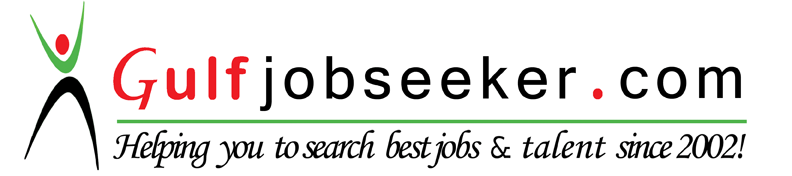 NAME :SEX:DATE OF BIRTHNATIONALITY:MARITAL STATUS:CAREER OBJECTIVEONUOHA     CORNELIUS    CHUKWUEMEKAMALE21ST MARCH 1984NIGERIANSINGLE* To make a sound position in corporate world and work enthusiastically in team to achieve goal of the organization with devotion and hard work.* To be an astute learner and the best performer in my organization. So that I can build an innovative career in my esteemed organization by using my skills and other significant talents.ACADEMIC QUALIFICATIONS  WITH  DATES*HNDComputer Engineering -    2006-2008 *Senior Secondary Certificate Examination (SSCE/NECO)  -   1996-2001*First School Living Certificate (FSLC) -1996SCHOOL  ATTANDED  WITH  DATE* Federal Polytechnic OkoAnambra -    2006-2008                                                    * Roselec International Secondary School - 1996-2001                                                * Community Primary School Amazu Uno Arondizu-ogu   1996                        COMPUTER SKILLSMicrosoft office (Word, Excel, and Power Point)Internet, File systems PDF, WINRA, ZIP, etc.PERSONAL ABILITIES AND QUALITIES* Effective communication* Computer and technical literacy *Problem-solving/Creativity * Interpersonal abilities*  Teamwork skills*  Planning and organizing*  Leadership and management * Positive attitude and energyWORK EXPERINCEPROJECT CO-ORDINATOR2013 -TILL DATE*Assist the PM in the drafting and issuance of project proposals, tenders, budgets, cash flows and preliminary schedules
*Effectively and accurately communicate relevant project information to the client and project team* Communicate ideas for improving company processes with a positive and constructive attitude, and for developing this attitude in others*Attend client meetings and assist with determination of project requirements* Co-ordinate all the site worksPrepare and issue purchase order to contractors*Get the NGA, RRM, and SDE to sign the document at every stage*Attain the stages of site built CWS, CHP, THP and RFI is achieved on planed dateCHIELE GLOBAL (DSTV)ADMINISTRATIVE OFFICER                                                           2010-2013*Performs office management duties; oversees the maintenance of personnel and fiscal records*Coordinates office services, such aspersonnel, budget, and records management control.*Determines which information requires immediate attention of the executive, and delegates or refers other matters to various staff and departments. Attends meetings in the executive's absence.*  Activating and connecting the subscribers on the network*Swapping DSD when faulty  *Insuring good working environment for the staffsRELTEL TELECOMMUNICATION (ZOOM MOBILE)LAGOSBTS SUPPORT SERVICES2008-2010*Monitor core network/service equipment for outages and performance issues*Isolate and identify root cause of faults for all core network related issues within scope*Proactively review operating conditions of the core delivery and parameters thereof to optimize element monitoring and to seek out potential customer impacting issues before occurring* Perform equipment checks remotely using automated monitoring tools in accordance with established policies and procedures*Provide feedback to team and Management to improve best practices and proceduresWOLD OF FAITH BIBLE INSTITUTEBasic certificate cause (BCC)HOBBIESTaking Challenges, Writing, Playing football, Meeting people, and travelling.